Harris Academy       Formal Assessment Calendar     26th January – 3rd Feb 2023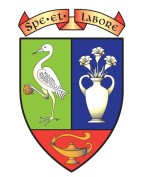 SubjectLevelStart TimeDurationRoom(s)NoInvigilatorDisplacementCoverAA room (s)Tuesday 17th JanuaryTuesday 17th JanuaryTuesday 17th JanuaryTuesday 17th JanuaryTuesday 17th JanuaryTuesday 17th JanuaryTuesday 17th JanuaryTuesday 17th JanuaryTuesday 17th JanuaryTuesday 17th JanuaryPractical CookeryNAT 58:45amP1 -P731083106G. ReidA. MilneThursday 19th JanuaryThursday 19th JanuaryThursday 19th JanuaryThursday 19th JanuaryThursday 19th JanuaryThursday 19th JanuaryThursday 19th JanuaryThursday 19th JanuaryThursday 19th JanuaryThursday 19th JanuaryPractical CookeryNAT 58:45amP1 -P731083106G ReidA MilneMonday 23rd January Monday 23rd January Monday 23rd January Monday 23rd January Monday 23rd January Monday 23rd January Monday 23rd January Monday 23rd January Monday 23rd January Monday 23rd January SpanishAdv Higher2:00pm1hr 20mins3609D ReaperTuesday 24th January Tuesday 24th January Tuesday 24th January Tuesday 24th January Tuesday 24th January Tuesday 24th January Tuesday 24th January Tuesday 24th January Tuesday 24th January Tuesday 24th January EnglishHigher8:45 amP1 & P2GYML BradyP1 J Kelly 2104P2 L Irvine 21042101, 2103EnglishNAT 58:45 amP1 & P2GYML QuinnEng. Tutorial roomEnglishHigher2:00pmP6 & P7GYMJ LowEnglishHigher2:00pmP6 & P7GYMS Handspm 4310EnglishHigher2:00pmP6 & P7GYMR FarquharsonEnglishNAT 52:00pmP6 & P7GYMJ PriceEnglishAdv Higher2:00pm2hrs3305R WalkerSpanishAdv Higher2:00pmGYMWednesday 25th January Col EWednesday 25th January Col EWednesday 25th January Col EWednesday 25th January Col EWednesday 25th January Col EWednesday 25th January Col EWednesday 25th January Col EWednesday 25th January Col EWednesday 25th January Col EWednesday 25th January Col EEnglishHigher8:45 amP1 & P22105L Irvine/C HeronP1 Fresh StartP3 L Quinn P3 K ThomsonCheck if neededP1 – P3 ICT 4310EnglishNAT 58:45 amP1 & P2GYMS HandsClassroom 2101EnglishNAT 58:45 amP1 & P2GYMEnglish & PE staffIndividual 2103, 4308 4110Thursday 26th January Col D STUDY LEAVE BEGINS Thursday 26th January Col D STUDY LEAVE BEGINS Thursday 26th January Col D STUDY LEAVE BEGINS Thursday 26th January Col D STUDY LEAVE BEGINS Thursday 26th January Col D STUDY LEAVE BEGINS Thursday 26th January Col D STUDY LEAVE BEGINS Thursday 26th January Col D STUDY LEAVE BEGINS Thursday 26th January Col D STUDY LEAVE BEGINS Thursday 26th January Col D STUDY LEAVE BEGINS Thursday 26th January Col D STUDY LEAVE BEGINS AdministrationNat 58.45 am1hr 304311I BalfourArtNAT 58:45am1hr 40mins1405C MurrayA.McKay to cover C.MurrayIndividual 4308,4110,  2101,2103BiologyNAT 59:00am2hrs 30minsGYMP Killington4311 4312BiologyHigher9:00am2hrs 50minsGYMM MatthewClassroom 3305BiologyAd Higher9:00am2hrs 50minsGYME McLaughlinBusinessHigher8:45am2hrs 45mins4310 class to moveM McIntyreChemistryHigher8:45am2hrs4214A McWhannellChemistryNAT 58:45am1hr 40mins4212E HillComputingNAT 58:45am1hr 30mins4305M Daldry P1L Hunter P2Engineering ScienceHigher8:45am2hrs 30mins1111C McArtneyS Reid (Tech) to move to 1105GeographyHigher8:45am1hr 50mins4113J.LeppardEnglishHigher8:45am1hr 30mins2104L BradyEnglishNAT 58:45am1hr 2101L QuinnGraphic CommunicationNAT 58:45am1hr 30mins1107N CrosbieGraphic CommunicationHigher8:45am2hrs1107N CrosbieS Reid (Eng) to move to 1104HistoryNAT 58:45am2hrs 20mins3304C HarrisRequest class be displaced  P3  Mr Robertson Modern Languages.  S2Modern StudiesNAT 58:45am2hrs4108L DouglasPhysical EducationHigher9:00am2hr 40minsGYMS McMasterPractical CookeryNAT 58:45am1hr3102G.ReidPhysicsNAT 58:45am1hr 40mins4204K AndersonD Baxter to move to 4205RMPSAd Higher9:00am3hrs4110A. ThomasRMPSNat 4/59:00am2hrs 20mins4101R Leeto allow for this exam to run in 4101. P2 & 3 will need to be displaced to 4104. This has been agreed with C. HarrisP2 1KbP3 2Cb Require cover for R LeeSpanishHigher8:45am2hrs3609D Reaper3609  needs displaced P3 ONLYCover required for D ReaperSpanishNAT 58:45am1hr 30mins3609D ReaperFriday 27th January Col BFriday 27th January Col BFriday 27th January Col BFriday 27th January Col BFriday 27th January Col BFriday 27th January Col BFriday 27th January Col BFriday 27th January Col BFriday 27th January Col BFriday 27th January Col BFriday 27th January Col BArtHigher8:45am1hr 40mins1413H Anderson1409AdministrationHigher8:45am1hr 30mins4312M McIntyreAdministrationNAT 58:45am1hr 30mins4309L CattiganBiologyHigher9:00am2hrs 50minsGYME McLaughlinBiologyNAT 59:00am2hrs 30minsGYMP KillingtonBusiness ManagementNAT 58:45am2hrs4311I BalfourComputingHigher8:45am2hrs4301R KrachanR Krachan’s Period 3 Cyber class to be collapsed into L Hunter/M Daldry’s classComputingNAT 58:45am1hr 30mins4306L HunterChemistryAd Higher9:00am2hrs4216A DuncanChemistryNAT59:00am1hr 40mins4213E McLaganDramaHigherNat 59:00am 9:00am2hrs 30mins 1hr 30minsGYMA McTavishNatalie to cover P3Fashion and Textile TechnologyNAT 58:45am1hr 403102N MitchellGeographyNAT 58:45am1hr 45mins4111S QuirkGraphic CommunicationNational 58:45am1hr30 mins1107N CrosbieGraphic CommunicationHigher8:45am2hrs1107N CrosbieHealth and Food TechnologyHigher/ NAT58:45am2hrs3101A Milne11am onwards 4101HistoryHistory8:451hr 30mins4104C HarrisComputer room all day43114312Modern StudiesAd Higher8:45am3hrs4110M Consitt1classroom all day 3305Modern StudiesHigher8:45am1hr 45mins4108L DouglasModern StudiesNAT 58:45am2hrs4109E McEwan1Cb will need displaced P3 from41094311 p5 4310 P6 43064312P5 4216 P6 43012108 3 displacements2302Prayers8 Individual rooms4308 K Smith Rm4110230221084108Active schoolsSDSMusicAd Higher8:45am1hr 15 minsWill take place in 1308S1 class move to Mod Languages 3608N McElenyP1 A Cunningham SEP2 C Hope S3 Spanishwill go to 23014308, 3607MusicHigher8:45am1hr1314S ShortClass to be displaced p2 from 1314MusicNAT 58:45am45 mins1315Mrs RobinsonClass to be displaced p1 from 1315PhysicsNat 58:45am1hr 40mins4205F EastonPhysical EducationHigher9:00m2hr 40minsGYMS McMasterPractical CookeryNAT 58:45am1hrHE DeptP MaddisonRMPSHigher9:00am45mins4102A ThomasRMPSHigher12:35pm1hr 55mins4102K JessopRMPSNAT4/59:00am2hrs 20mins4101R LeeMonday 30th January Col EMonday 30th January Col EMonday 30th January Col EMonday 30th January Col EMonday 30th January Col EMonday 30th January Col EMonday 30th January Col EMonday 30th January Col EMonday 30th January Col EMonday 30th January Col EBiologyHigher11:30am2hrs 50mins4211P KillingtonChemistryHigher9:00am2hrs4213E McLagan2108 move to 4102Prayers will need displaced from 23024 individual rooms4308411021082302ComputingHigher11:35am2hrs4301R KrachanEnglishHigher11:35am1hr 30mins2105L IrvineEnglish (S5/6 Puplis)N511:35am1hr GYMR FarquharsonEnglish (ALL S4 pupils)NAT 511:35am1hr GYMEnglish staff available and PE staff to invigilatePE staff to invigilateEnvironmental ScienceHigher Paper 211:35am1hr 45mins4111S Quirk1 classroom 3305Environmental ScienceHigher Paper 12:00pm45mins4111S Quirk4313 P3 4216 P5 43064311 P? 4310S Quirk is free to finish invigilation2 computer rooms 43114312Modern StudiesHigher11:35am1hr 45mins3305M Consitt3305 displaced p5PhysicsAd Higher10:502hrs 20mins4209K AndersonPractical CakeNAT 511:35am45minsIn HE deptP MaddisonPoliticsHigher11:30am1hr 45mins4108L DouglasRMPSHigher9:00am?45mins4102A ThomasRMPSHigher11:00am1hr 55mins4102K JessopTuesday 31st January Col CTuesday 31st January Col CTuesday 31st January Col CTuesday 31st January Col CTuesday 31st January Col CTuesday 31st January Col CTuesday 31st January Col CTuesday 31st January Col CTuesday 31st January Col CTuesday 31st January Col CArtNAT 52:00pm1hr 45mins1410M McCormackNAT 4 pupils will require cover1409ArtNAT 52:00pm1hr 45mins1413H AndersonNAT 4 pupils will require cover1409BiologyNAT 51:00pm2hrs 30mins3606P KillingtonBiologyNAT 51:00pm2hrs 30mins4211M MatthewsBusinessNAT 51:45pm2hrs4312M McIntyre4110 move to 41022108 P5 &p7 2105M MccIntyre will lose 15mins of lunch5 individual rooms430841102108K Smith RmP Flood use LibraryBusinessNAT 51:45pm2hrs4312I BalfourI Balfour will lose 15mins of lunch2 rooms to play music36083609ChemistryNAT 59:00am1hr 40mins4214A McWhannell1 classroom from 12:30ComputingNAT 52:00pm1hour 30mins4306L.Hunter1 computer room All day4310Design and ManufactureNAT 513:551hr 45mins1104N Crosbie1A P5 (Cover) to move to 1107Computer from 1pm 4305DramaHigherNAT 51:15pm 1:15pm2hrs 30mins 1hr 30minsEnglishAd Higher2:00pm2hrsR WalkerEnglishHigher2:00pm1hr 30 mins210521072103J LowS HandsR FarquharsonEarly Learning and ChildcareNAT4/58:45am2hrs3102G.ReidGeographyNAT 51:55pm1hr 45mins4113J LeppardModern StudiesHigher1:45pm1hr 45mins4109M ConsittModern StudiesNAT 51:30pm2hrs3304E MacDonaldMusicHigher2:00pm1hr1314S ShortMusicNAT 52:00pm45mins1315K HaxtonP6 2301PhilosophyHigher9:00am2hrs 15mins4101A ThomasPhilosophyHigher12:30pm1hr 45mins4102A ThomasPhysicsHigher1:40pm1hr 50mins4204K AndersonS Chita to cover K Anderson 3D class in 4216PhysicsNAT 51:50pm1hr 40mins4205F EastonWednesday 1st February Col AWednesday 1st February Col AWednesday 1st February Col AWednesday 1st February Col AWednesday 1st February Col AWednesday 1st February Col AWednesday 1st February Col AWednesday 1st February Col AWednesday 1st February Col AWednesday 1st February Col AAdministration and ITNAT 52:00pm1hr 30mins4311I BalfourArtHigher2:00pm1hr 45mins1410M McCormack1409ArtNAT 52:00pm1hr 45minsA MacKay1409BiologyNAT 51:00pm2hrs 30mins3608M Matthews1 individual room 1pm onwards4308BiologyNAT 51:00pm2hrs 30mins3608E McLaughlin1 classroom3305ChemistryNAT 51:50pm1hr 40mins4215A Duncan1 computer room4310Engineering ScienceNAT 51:50pm1hr 50mins1107N Crosbie2A to move to 1101 for last 15 minutesR. Perry individual for music techEngineering ScienceNAT 51:50pm1hr 50mins1111C McArtney2L to move to 1105 for last 15 minutes23102311HistoryNAT 51:15pm2hrs 20mins4107T RaithRequest Miss Reid displaced S2 Technical P5T Raith  BREAKTBCModern StudiesHigher1:35pm1hr 45mins4109M ConsittModern StudiesNAT 51:30pm2hrs3309E MacDonaldMusic TechnologyHigher2:00pm1hr1314K HaxtonMusic TechnologyNAT 52:00pm45mins1315Mrs RobinsonPhysicsAd Higher2:00pm2hrs 20mins4209F EastonThursday 2nd Feb Catch up dayThursday 2nd Feb Catch up dayThursday 2nd Feb Catch up dayThursday 2nd Feb Catch up dayThursday 2nd Feb Catch up dayThursday 2nd Feb Catch up dayThursday 2nd Feb Catch up dayThursday 2nd Feb Catch up dayThursday 2nd Feb Catch up dayThursday 2nd Feb Catch up dayTargetedBusinessAdv Higher1:00pmWhole school computer roomComputingAdv Higher1:00pmWhole school computer roomMusicAdv Higher1:00pmMusicFriday 3rd Feb Catch upFriday 3rd Feb Catch upFriday 3rd Feb Catch upFriday 3rd Feb Catch upFriday 3rd Feb Catch upFriday 3rd Feb Catch upFriday 3rd Feb Catch upFriday 3rd Feb Catch upFriday 3rd Feb Catch upFriday 3rd Feb Catch upSpanishHigher Listening2:00pm25mins3609D ReaperSpanishNAT 5 ListeningClass time25mins3609D ReaperGermanAdv Higher9:00am2hrs 50minsLanguage baseLanguages staffItalianHigher1:00pm1hr 45mins3609D Reaper